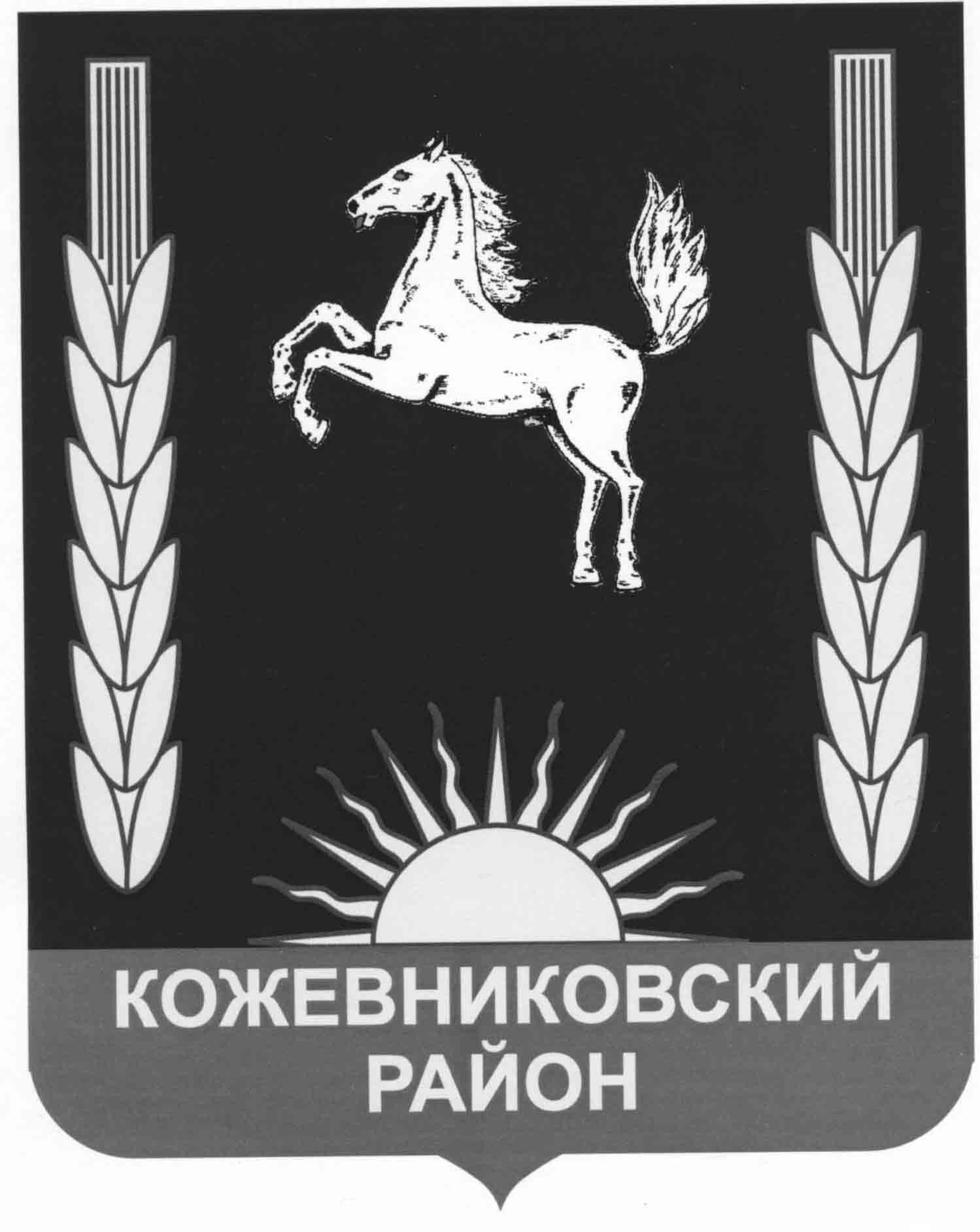 администрация   кожевниковского   раЙонапостановление___________                                                                                                                                       № _____с. Кожевниково Кожевниковского района Томской областиВо исполнение Указа Президента Российской Федерации от 24.03.2014 № 172 «О Всероссийском физкультурно-спортивном комплексе «Готов к труду и обороне» (ГТО)», руководствуясь постановлением Правительства Российской Федерации от 11.06.2014 № 540 «Об утверждении Положения о Всероссийском физкультурно-спортивном комплексе «Готов к труду и обороне» (ГТО)», распоряжением Правительства Российской Федерации от 30.06.2014 № 1165-р «Об утверждении плана мероприятий по поэтапному внедрению Всероссийского физкультурно-спортивного комплекса «Готов к труду и обороне» (ГТО)», приказом Министерства спорта Российской Федерации от 21.12.2015 № 1215 «Об утверждении порядка создания центров тестирования по выполнению нормативов испытаний (тестов), всероссийского физкультурно-спортивного комплекса, Готов к труду и обороне «ГТО» и положению о них»распоряжением Губернатора Томской области от 11.11.2014 № 274-р «О поэтапном внедрении Всероссийского физкультурно-спортивного комплекса «Готов к труду и обороне» (ГТО) в Томской области»ПОСТАНОВЛЯЮ:1. Утвердить Положение о Центре тестирования по выполнению нормативов испытаний (тестов), Всероссийского физкультурно-спортивного комплекса «Готов к труду и обороне» согласно приложению 1 к настоящему постановлению.            2. Муниципальное казенное учреждение Кожевниковского района «Спортивно-оздоровительный центр» Колос» (Деев Р.В.) наделить полномочиями Центра тестирования по выполнению нормативов испытаний (тестов), Всероссийского физкультурно-спортивного комплекса «Готов к труду и обороне».3.  Утвердить перечень спортивных площадок (мест для непосредственной сдачи нормативов ГТО) и объектов на которых осуществляется (проводится) тестирование по выполнениюнормативов испытаний (тестов), Всероссийского физкультурно-спортивного комплекса «Готов к труду и обороне» согласно приложению 2 к настоящему постановлению.4. Назначить администратором Центра тестирования директора Муниципального казенного учреждения Кожевниковского района «Спортивно-оздоровительный центр» Колос» Деева Р.В.5. Назначить секретарем Центра тестирования заместителя директора по АХЧ Муниципального казенного учреждения Кожевниковского района «Спортивно-оздоровительный центр» Колос» Туренко И.А.6. Назначить координатором Центров тестирования заместителя начальника отдела по культуре, спорту, молодежной политике и связям с общественностью Администрации Кожевниковского района Тузикова А.А.7. Утвердить смету расходов согласно приложению 3 к настоящему постановлению.8. Утвердить районный Совет по организации работы комплекса ГТО согласно приложению 4 к настоящему постановлению.	9. Признать утратившими силу следующие постановления Администрации Кожевниковского района:1) от 01.11.2018г. № 698 «О создании Центра тестирования по выполнению видов испытаний (тестов), нормативов, требований к оценке уровня знаний и умений в области физической культуры и спорта»;2) от 13.12.2018г. № 759 «О внесении изменений в постановление Администрации Кожевниковского района от 01.11.2018г. № 698».10. Опубликовать настоящее постановление в районной газете «Знамя труда» и разместить на официальном сайте органов местного самоуправления Кожевниковского района.11. Настоящее постановление вступает в силу со дня его опубликования.             12. Контроль за исполнением настоящего постановления возложить на заместителя Главы Кожевниковского района по социальной политике - начальника отдела по культуре, спорту, молодежной политике и связям с общественностью Юркина С.В.Глава Кожевниковского района                                                                          А.А. МалолеткоА.А. Тузиков 21373	Приложение 1 к постановлению Администрации 	Кожевниковского района от   ____________   №____ПОЛОЖЕНИЕо Центре тестирования по выполнению нормативов испытаний (тестов), Всероссийского физкультурно-спортивного комплекса «Готов к труду и обороне»1. Общие положения1.1.  Положение о Центре тестирования по выполнению нормативов испытаний (тестов), Всероссийского физкультурно-спортивного комплекса «Готов к труду и обороне» (далее Центр тестирования) разработано в соответствии с пунктом 26 Положения о Всероссийском физкультурно-спортивном комплексе «Готов к труду и обороне», утвержденного постановлением Правительства Российской Федерации от 11.06.2014г. № 540 1.2. Настоящее Положение устанавливает порядок организации и деятельности Центра тестирования, который осуществляет тестирование общего уровня физической подготовленности населения на основании результатов выполнения нормативов и оценки уровня знаний и умений Всероссийского физкультурно-спортивного комплекса «Готов к труду и обороне» (далее – комплекс ГТО).2. Цели и задачи Центра тестирования2.1. Основной целью деятельности Центра тестирования является осуществление оценки выполнения гражданами государственных требований к уровню физической подготовленности населения при выполнении нормативов комплекса ГТО (далее – государственные требования), утвержденных приказом Министерства спорта РФ от 08.07.2014г. № 575 «Об утверждении государственных требований к уровню физической подготовленности населения при выполнении нормативов Всероссийского физкультурно-спортивного комплекса «Готов к труду и обороне» (ГТО)»2.2. Задачами Центра тестирования являются:2.2.1. создание условий по оказанию консультационной и методической помощи населению в подготовке к выполнению видов испытаний (тестов), нормативов, требований к оценке уровня знаний и умений в области физической культуры и спорта;2.2.2. организация и проведение тестирования населения по выполнению видов испытаний (тестов), нормативов, требований к оценке уровня знаний и умений в области физической культуры и спорта.2.3. Основными видами деятельности Центра тестирования являются:2.3.1. проведение пропаганды и информационной работы, направленной на формирование у населения осознанных потребностей в систематических занятиях физической культурой и спортом, физическом совершенствовании и ведении здорового образа жизни, популяризации участия в мероприятиях по выполнению испытаний (тестов) и нормативов комплекса ГТО;2.3.2. создание условий и оказание консультационной и методической помощи населению, спортивным, общественным и иным организациям в подготовке к выполнению государственных требований;2.3.3. осуществление тестирования населения по выполнению государственных требований к уровню физической подготовленности и оценке уровня знаний и умений граждан согласно Порядку организации и проведения тестирования населения в рамках Всероссийского физкультурно-спортивного комплекса «Готов к труду и обороне» (ГТО), утвержденного приказом Министерства спорта РФ от 28.01.2016г. № 54 (далее - Порядок организации и проведения тестирования);2.3.4. ведение учета результатов тестирования участников показанных  в местах тестирования, формирование протоколов выполнения нормативов комплекса ГТО, обеспечение передачи данных протоколов для обобщения в соответствии с требованиями Порядка организации и проведения тестирования;2.3.5. внесение данных участников тестирования, результатов тестирования и данных сводного протокола в автоматизированную информационную систему комплекса ГТО;2.3.6. участие в организации мероприятий комплекса ГТО, включенных в Единый календарный план межрегиональных, всероссийских и международных физкультурных мероприятий и спортивных мероприятий, календарные планы физкультурных мероприятий и спортивных мероприятий субъектов Российской Федерации, муниципальных образований; 2.3.7. взаимодействие с органами государственной власти, органами местного самоуправления, общественными и иными организациями в вопросах внедрения комплекса ГТО, проведения мероприятий комплекса ГТО; 2.3.8. участие в организации повышения квалификации специалистов в области физической культуры и спорта по комплексу ГТО, при наличии лицензии на осуществление образовательной деятельности;2.3.9. обеспечение судейства мероприятий по тестированию населения.2.4. Для организации тестирования в труднодоступных, малонаселенных сельских поселениях Кожевниковского района организуется доставка участников  тестирования в места проведения тестирования. 2.5. Тестирование организуется только в местах соответствующих установленным требованиям к спортивным объектам, в том числе по безопасности эксплуатации.3. Права и обязанности центр тестирования3.1. Центр тестирования имеет право:3.1.1. допускать участников тестирования и  отказывать участникам в допуске к выполнению видов испытаний (тестов) комплекса ГТО в соответствии с Порядком организации и проведения тестирования и законодательства Российской Федерации;3.1.2. запрашивать у участников тестирования, органов местного самоуправления, органов государственной власти и получать необходимую для его деятельности информацию;3.1.3. вносить предложения по совершенствованию структуры и содержания государственных требований комплекса ГТО;3.1.4. привлекать волонтеров для организации процесса тестирования граждан.3.2. Центр тестирования обязан:3.2.1. соблюдать требования Порядка организации и проведения тестирования, иных нормативных правовых актов, регламентирующих проведение спортивных и физкультурных мероприятий;3.2.2. обеспечивать условия для организации оказания медицинской помощи при проведении тестирования и других мероприятий в рамках комплекса ГТО.4. Материально-техническое обеспечение4.1. Материально-техническое обеспечение Центра тестирования осуществляется за счет средств бюджета Кожевниковского района, собственных и иных средств, привлеченных в рамках законодательства Российской Федерации.4.2. Центр осуществляет материально-техническое обеспечение участников тестирования, обеспечение спортивным оборудованием и инвентарем, необходимым для прохождения тестирования.4.3. Финансирование заработной платы и приобретение ГСМ согласно смете расходов (прилагается). Приложение 2 к постановлению АдминистрацииКожевниковского района от_____________№____Перечень спортивных площадок и объектов тестированияпо выполнению нормативов испытаний (тестов),Всероссийского физкультурно-спортивного комплекса «Готов к труду и обороне»Приложение 3 к постановлению Администрации 	Кожевниковского района от___________№___Смета расходов на организацию и прием норм ГТО (тестов) на территории Кожевниковского районана 2021 годВремя проведения: июль, август, ноябрь, декабрь Место проведения: с. Вороново, с.Кожевниково, с. П-Дубровка, с. УртамКоличество участников: 250 чел.Приложение 4 к постановлению Администрации 	Кожевниковского района от___________№___Районный Совет по организации работы комплекса ГТОО создании Центра тестирования по выполнению нормативов испытаний (тестов), Всероссийского физкультурно-спортивного комплекса «Готов к труду и обороне»Заместитель Главы района по социальной политике - начальник отдела по культуре, спорту, молодежной политике и связям с общественностью________________ С.В. Юркин«____»________2021г.  Начальник отдела                                                                правовой и кадровой работы                                              _________В.И. Савельева                                             «____»________2021г.                                                                            Начальник Управления финансов                      ______________ О.Л. Вильт                      «____» _______ 2021г.                                                                                                                             №  п/п      Наименование спортивного объекта           Адрес1.Стадион МКУ КР «СОЦ» Колос»с. Кожевниково, ул. Парковая 132.Спортивный зал МАОУ «Кожевниковская СОШ № 2»с. Кожевниково, ул. Карла Маркса 63. Спортивный зал ОГБПОУ «Кожевниковский техникум агробизнеса» с. Кожевниково, ул. Гагарина 36 4. Лыжная база МКОУ ДО «Кожевниковская ДЮСШ имени Н.И. Вакурина»с. Кожевниково, ул. Совхозная 25.Стадион Вороновского сельского поселения с. Вороново, ул. Пролетарская 176.Стадион Уртамского сельского поселения с. Уртам, ул. Кирова 487. Стадион «Дубровчанин» с. Песочнодубровка, ул. Советская 57№ п/пКОСГУВид расходоврасчетСумма, руб.1.226Оплата труда по договору гражданско-правового характераАдминистратор (Приказ Минздравсоцразвития РФ от 29.05.2008 N 247н (ред. от 11.12.2008) "Об утверждении профессиональных квалификационных групп общеотраслевых должностей руководителей, специалистов и служащих" профессиональная квалификационная группа "Общеотраслевые должности служащих четвертого уровня"  3 квалификационный уровень (директор) – размер должностного оклад – 10 665 руб.)Координатор (Приказ Минздравсоцразвития РФ от 27.02.2012 N 165н "Об утверждении профессиональных квалификационных групп должностей работников физической культуры и спорта"  2квалификационная группа, 2 квалификационный уровень (инструктор – методист) – размер должностного оклад – 11 100 руб.)Секретарь (Приказ Минздравсоцразвития РФ от 29.05.2008 N 247н (ред. от 11.12.2008) "Об утверждении профессиональных квалификационных групп общеотраслевых должностей руководителей, специалистов и служащих" должности профессиональной квалификационной группы "Общеотраслевые должности служащих первого уровня" (секретарь)– размер должностного оклад – 5 899 руб.)Расчет оплаты  труда для МКУ КР «СОЦ» Колос»:10 665 руб.*1,3 р/к*4 мес. = 55 458 руб11 100 руб.*1,3 р/к*4 мес. = 57 720 руб.5 899 руб.*1,3 р/к*4 мес. = 30 674,80 руб.Расчет начислений на оплату труда – 27,1%(55 458+57 720+30674,80)*27,1%= 38 984,11руб.ИТОГО: 182 836,91 руб.182 836,91ВСЕГО182 836,91Председатель совета: В.В. Кучер – первый заместитель Главы  Кожевниковского района Заместитель председателя совета: С.В. Юркин – заместитель Главы Кожевниковского района по социальной политике - начальник отдела по культуре, спорту, молодежной политике и связям с общественностью Члены совета: С.Н. Степанов – начальник отдела образования Администрации Кожевниковского районаЧлены совета: А.А. Тузиков – заместитель начальника отдела по культуре, спорту, молодежной политике и связям с общественностью Администрации Кожевниковского районаЧлены совета: Д.В. Осипов – И.о. директора МКУ «Кожевниковская ДЮСШ имени Николая Ивановича Вакурина» (по согласованию)Члены совета: Р.В. Деев - директор МКУ КР «СОЦ» Колос» (по согласованию)Члены совета: А.И. Вакурин – старший методист РМЦ  Кожевниковского района  (по согласованию)Члены совета: Н.А. Крайсман – директор МАОУ «КСОШ № 2» (по согласованию)Члены совета: О.А. Адаменко - директор МАОУ «КСОШ № 1» (по согласованию)Члены совета: В.Н. Булдаков - депутат Думы Кожевниковского района (по согласованию)